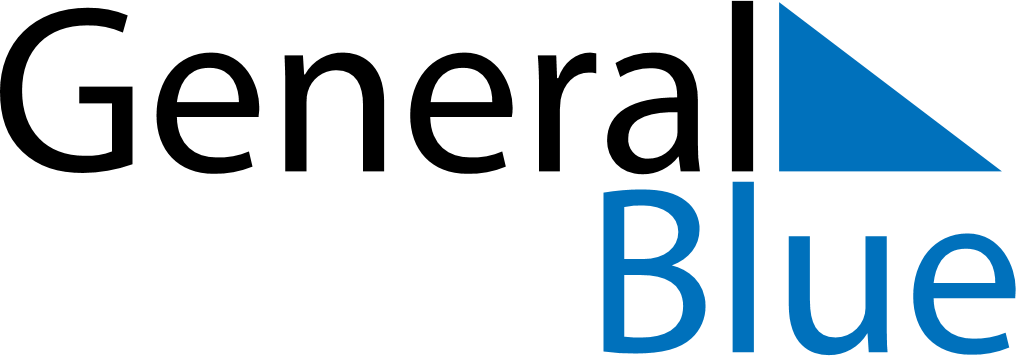 January 2018January 2018January 2018January 2018AustraliaAustraliaAustraliaSundayMondayTuesdayWednesdayThursdayFridayFridaySaturday1234556New Year’s Day789101112121314151617181919202122232425262627Australia DayAustralia Day28293031